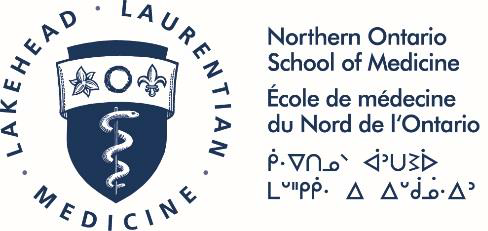 Northern Ontario Dietetic Internship Program (NODIP) 
Application ChecklistThe following list outlines the information you will need to ENTER, documents you will need to UPLOAD or EMAIL, and statements you will need to CLICK to acknowledge within the online application system. Please note there is no save function once you have started the application form.NODIP-Application Checklist  	 	 	 	 	 	 	 	 	Page 2 of 2  November 10, 2020     [ENTER]1.  Personal Information  
Legal Name  PDEP-accredited undergraduate degree (or equivalent)[ENTER]2.  Contact Information   
Home Address  Mailing Address (if different from Home Address) Email  Phone number  [UPLOAD]3a.  Resume /Curriculum Vitae (CV)   
Maximum 2 pages  For content details refer to information in the Application Process and Required Documentation section.   [UPLOAD]3b. Cover Letter  
  Maximum 1 page  Addressed to the Program Manager, NODIP     [UPLOAD]4a.  Completion of PDEP –Accredited ProgramThis FORM must be signed by the University Program Director from your Partnership for Dietetic Education and Practice (PDEP) accredited undergraduate program who can confirm that you have completed all coursework required for the PDEP accredited undergraduate degree.   This form verifies your eligibility to apply for NODIP.[UPLOAD]  4b. Transcripts  
Upload all post-secondary institutions you have attendedYou may upload your unofficial transcripts (such as those downloaded from your university’s student portal). Ensure your name is visible.Current students, download after your fall grades are posted.Official transcripts showing degree completion will be requested if you accept an offer of admission.[ENTER]&   [EMAIL]5.   Letters of Reference (Confidential)
Enter the name and email address of your three referees  Applicants are responsible for contacting their referees and sending them the link to the Confidential Reference for NODIP Application.  This confidential reference must include your full name, how long they have known you and in what capacity. All Letters of Reference must be received through the on-line application by the application deadline of January 22, 2021, 4:00pm (EST).     [CLICK]  6.  Confirmation of Information Accuracy  
The applicant must certify that the information entered into the application is  accurate and correct  [PAY]Application Fee A non-refundable application fee of $75 CDN. This fee is payable in the on-line application process. Payment by Visa or MasterCard.   Applications will not be processed without the application fee.  Deadline: Friday, January 22, 2021 4:00pm (EST)